Вебинар «Специалист в сфере закупок»Уважаемые коллеги!  Международный институт менеджмента объединений предпринимателей Торгово-промышленной палаты РФ проводит вебинар: «Специалист в сфере закупок, государственном и муниципальном заказе»Время проведения: 29 июня 2017 г. с 10-00 до 14-00  по москов.времени. Вебинар проводится в рамках социально-значимого проекта «Женщина в новой профессии. Всегда возможно стать успешной». Проект осуществляется АНО ДПО «Международный институт менеджмента объединений предпринимателей». Целью проекта, является поддержка безработных женщин через образовательные программы профессиональной переподготовки для получения профессий, востребованных на рынке труда.При реализации проекта «Женщина в новой профессии. Всегда возможно стать успешной» используются средства государственной поддержки, выделенные в качестве гранта в соответствии с распоряжением Президента Российской Федерации от 05.04.2016 №68-рп и на основании конкурса, проведенного Благотворительным фондом «ПОКРОВ».Программа вебинара:  Цель настоящего вебинара - повышение уровня профессиональной компетентности, комплексное обновление знаний слушателей в сфере закупок товаров, работ и услуг для обеспечения государственных и муниципальных нужд, получение слушателями целостного представления о принципах осуществления закупок для государственных и муниципальных нужд, знаний, умений и навыков практического применения норм законодательства о контрактной системе, изучение слушателями способов закупок и условий их применения, их особенностей, методик подготовки и проведения закупок на всех стадиях определения поставщика (подрядчика, исполнителя), включая заключение, исполнение, изменение и расторжение контракта, изучение методик мониторинга, аудита в сфере закупок.Контрактная система закупок товаров, работ и услуг для государственных и муниципальных нужд. Основные термины.Где найти информацию о торгах. Алгоритм работы поставщика на электронно-торговой площадке от момента аккредитации до заключения контракта (договора). Изучение документации Заказчика. На что нужно обращать особое внимание? Что необходимо делать участнику торгов для уточнения отдельных положений документации. Практические рекомендации по написанию запросов на разъяснение документации.Какие затраты нужно будет понести для участия в торгах? Формы и суммы.Что такое национальный режим в закупках? Запреты, ограничения и преференции для участников торгов, установленные в документации. Вы приняли решение участвовать в торгах. Как правильно подготовить и подать заявку на участие? Как участвовать в электронных аукционах и запросе котировок. Что нужно предусмотреть Поставщику во время проведения торговой сессии в электронном аукционе? Порядок заключения контракта при победе в электронном аукционе. Что такое протокол разногласий и как его оформлять. Исполение контракта. Ответы на вопросыВедущая вебинара:Емцова Оксана Анатольевна – кандидат экономических наук, член рабочей группы Экспертного совета при Правительстве Российской Федерации по вопросам совершенствовании государственных закупок и государственных инвестиций, эксперт Национальной ассоциации институтов госзакупок (НАИЗ), эксперт – консультант Министерства иностранных дел России. Обладает большим стажем практического сопровождения конкурсов и проведения экспертиз правомочности, правоспособности и финансовой устойчивости конкурсных заявок.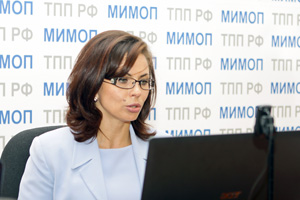 В числе выполненных проектов:Разработка и внедрение системы закупок для Министерства иностранных дел РФ;Организация и проведение конкурсов для Агентства лесного хозяйства;Разработка и внедрение систем закупок для 34 Отдела капитального строительства Минобороны и другие.Соавтор книги «Организация и проведение конкурсов на закупку продукции для государственных нужд».Дата и время проведения вебинара: 29 июня 2017 г. с 10-00 до 14-00  по московскому времени.Технические требования к участию в вебинаре (интернет-семинаре)Для участия в вебинаре Вам понадобится компьютер (ноутбук) с акустической системой (звуком), подключенный к интернету. Рекомендуемая скорость соединения не менее 256 kbps. Эта скорость доступна практически на любом подключении в офисе или дома (LAN, ADSL, Wi-Fi). Рекомендуем пользоваться интернет-браузером Google Chrome. Ссылка для скачивания с официального сайта:https://www.google.ru/chrome/browser/desktop/index.html.Формат вебинара позволяет сохранить качество обучения: каждый слушатель видит и слышит преподавателя, видит методический материал в виде презентаций, графиков, слайдов, имеет возможность скачать учебные материалы, выполнить задания преподавателя, в любой момент может задать письменный вопрос преподавателю или другим участникам.	Для бесперебойной работы компьютерного оборудования слушателей, необходимо пройти тест по ссылке: https://myownconference.ru/tester	Рекомендуется почистить кэш вашего браузера. Как это сделать можно ознакомиться здесь: https://www.youtube.com/watch?v=gL8AZ0PYQ6U&feature=youtu.be	Техническое (тестовое) подключение компьютерного оборудования слушателей будет проходить накануне мероприятия 28 июня  в 12-00 по московскому времени по ссылке: https://go.myownconference.ru/ru/Test	Имеется возможность принять участие в вебинаре с планшетов или смартфонов, для этого необходимо установить на устройство приложение MyOwnConference:Арр Store https://itunes.apple.com/ru/app/myownconference/id1067798941?mt=8Google play https://play.google.com/store/apps/details?id=air.com.dosware.myconference&hl=ru	Телефон для справок:  (495) 134-34-71	E-mail: tpprf@iimba.ruПравила участия в вебинаре:1. Всем участникам вебинара необходимо заранее регистрироваться, протестировать и настроить своё компьютерное оборудование. Организаторы вебинара не несут ответственность за неправильно настроенное оборудование, программное обеспечение участников вебинара и нарушения работы местных интернет-провайдеров, предоставляющие услуги интернет-связи участникам вебинара. В работе вебинара не считаются дефектами незначительные малозаметные задержки видеоизображения и звука.2. Участникам вебинара запрещено флудить в чате вебинара (писать некорректные, бессмысленные, многократно повторяемые какие-либо слова и фразы). Нарушители после предупреждения будут забанены (для них будет закрыта возможность писать в чате). Просьба быть вежливыми – Ваши сообщения видят Ваши коллеги из других регионов.3. При входе в систему вебинара участники вебинара обязаны вводить свои верные данные: Ф.И.О., наименовании организации, города и др. (Пример: Иванов, ТПП, Москва). Участники с неопределенными данными после предупреждения будут удалены из системы.